The StuartsRoad Map - Year  8 Enquiry Unit 1 -  ‘Stuart Britain: a divided land?’Road Map - Year  8 Enquiry Unit 1 -  ‘Stuart Britain: a divided land?’Road Map - Year  8 Enquiry Unit 1 -  ‘Stuart Britain: a divided land?’Road Map - Year  8 Enquiry Unit 1 -  ‘Stuart Britain: a divided land?’Road Map - Year  8 Enquiry Unit 1 -  ‘Stuart Britain: a divided land?’In this unit you will have the opportunity to study some of the events, changes and dangers during the reigns of the Stuart Monarchs.    The aims are as follows:LG1: KnowledgeLG2: ApplicationLG3: SkillsAssessmentsGradesGradesGradesGradesIn this unit you will have the opportunity to study some of the events, changes and dangers during the reigns of the Stuart Monarchs.    The aims are as follows:LG1: KnowledgeLG2: ApplicationLG3: SkillsCausation – Why did the Civil War happen?In this unit you will have the opportunity to study some of the events, changes and dangers during the reigns of the Stuart Monarchs.    The aims are as follows:LG1: KnowledgeLG2: ApplicationLG3: SkillsUnit review and knowledge test – How far was Stuart Britain a divided land?ThemesLearning Goals/Outcomes/ContentLearning Goals/Outcomes/Content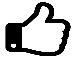 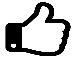 Religion and Belief Religion and Belief Religion and Belief Religion and Belief Religion and Belief Religion and Belief 1)Key Question - What was the gunpowder plot?LG1:  Build your knowledge of the causes and key moments in the Gunpowder Plot of 1605.  LG3: causationLG1:  Build your knowledge of the causes and key moments in the Gunpowder Plot of 1605.  LG3: causation2)Key Question - Did the gunpowder plot really happen?LG1: Build your knowledge of differing historical interpretations about the Gunpowder Plot.  LG2: Apply this knowledge to use a range of sources to support an interpretation of the Gunpowder Plot.  LG3: Interpretation, source useLG1: Build your knowledge of differing historical interpretations about the Gunpowder Plot.  LG2: Apply this knowledge to use a range of sources to support an interpretation of the Gunpowder Plot.  LG3: Interpretation, source use3)Key Question – What can we learn from the Pendle Witch Trials?  LG1 – Build your knowledge of the types of people accused of witchcraft in the 17th Century and how they were treated.  LG1 – Build your knowledge of the types of people accused of witchcraft in the 17th Century and how they were treated.  The English Civil WarThe English Civil WarThe English Civil WarThe English Civil WarThe English Civil WarThe English Civil War3)  Key Question - Was Charles I misunderstood?LG1 – Build your knowledge of Charles I and how he has been interpreted.  LG3 – Interpretation and Source UseLG1 – Build your knowledge of Charles I and how he has been interpreted.  LG3 – Interpretation and Source Use4)Key Question - Why did Charles I declare war on his own parliament? AssessmentLG1: Build your knowledge of how religion, money and power all played a part in causing the English Civil War.LG2: Apply this knowledge to explain and evaluate the most important causes of the warLG3: Causation and ImportanceLG1: Build your knowledge of how religion, money and power all played a part in causing the English Civil War.LG2: Apply this knowledge to explain and evaluate the most important causes of the warLG3: Causation and Importance5) Key Question – How did the Civil War divide the country?  LG1: Build your knowledge of the sides in the English Civil War.LG1: Build your knowledge of the sides in the English Civil War.6)  Key Question - How did parliament win the English Civil War? LG1: Build your knowledge of the key battles and developments in the war.  LG2: Apply this knowledge to evaluate success during the war.   LG3: ConsequenceLG1: Build your knowledge of the key battles and developments in the war.  LG2: Apply this knowledge to evaluate success during the war.   LG3: Consequence7) Key Question – Should Charles I have been executed?LG2: Apply your knowledge of Charles I, Parliament and the Civil War to explain the case for and against the execution of the king.  LG3: Causation LG2: Apply your knowledge of Charles I, Parliament and the Civil War to explain the case for and against the execution of the king.  LG3: Causation 8) Key Question - Was Cromwell a hero or a villain?LG1: Build your knowledge of Oliver CromwellLG2: Apply this knowledge to form a judgment about Oliver Cromwell.  LG3:  InterpretationLG1: Build your knowledge of Oliver CromwellLG2: Apply this knowledge to form a judgment about Oliver Cromwell.  LG3:  InterpretationRestoration EnglandRestoration EnglandRestoration EnglandRestoration EnglandRestoration EnglandRestoration England9) Key Question - What was restoration England like?LG1 – Build your knowledge of what life was like in Restoration England.  LG2 – Apply this knowledge to explain how life had changed.  LG3: Change over timeLG1 – Build your knowledge of what life was like in Restoration England.  LG2 – Apply this knowledge to explain how life had changed.  LG3: Change over time10)  Key Question - Who was to blame for the Great Fire of London? LG: Build your knowledge of the causes and conspiracies surrounding the Great Fire of LondonLG2: Apply your knowledge to make a judgement using sources about the causes of the Great Fire of LondonLG3: Causation, Source use and interpretation LG: Build your knowledge of the causes and conspiracies surrounding the Great Fire of LondonLG2: Apply your knowledge to make a judgement using sources about the causes of the Great Fire of LondonLG3: Causation, Source use and interpretation11) Key Question - How successful were the later Stuarts in uniting the kingdom?  LG1 – Build your knowledge of the later StuartsLG2 – Apply this knowledge to explain how successful the later Stuarts were at uniting England and Great Britain.   LG1 – Build your knowledge of the later StuartsLG2 – Apply this knowledge to explain how successful the later Stuarts were at uniting England and Great Britain.   12) Key Question – Was Stuart Britain a divided land?  Unit review and knowledge testLG2 – Apply your knowledge form this unit to evaluate to what extent Stuart Britain was divided.  LG2 – Apply your knowledge form this unit to evaluate to what extent Stuart Britain was divided.  